Бекитемингимназиясынын№ 68 гимназия мектебинде предметтик декаданы
уюштуруу женунде
жобо.1.Жалпы жобо.Мектептин предметик жумалары жыл сайын методикалык бирикмелер жана кафедралар тарабынан методикалык жана илимий-методикалык иштердин планынын чегинде мугалимдердин профессионалдык компотенттуулугун жогорулатуу боюнча жана окуучулардын таануу жана ' чыгармачылык активдуулугун енуктуруу максатында еткерулет.Предметтик жумалыктын маселелери:Мугалимдердин пофессионалдык чеберчилигин кетеруу; ачык сабактарды, сабактан тышкаркы мероприятияларды даярдап, уюштуруп чыгармачылык менен изденип еткеруусун еркундетуу.Окуучуларды ез алдынча чыгармачылык ишкердуулукке кызыктыруу; алардын етулуп жаткан окуу процесстеринин иш активдуулугуне болгон кызыкчылыктарын жогорулатуу.Чыгармачылык жендемдуулугу бар жана белгилуу бир окуу тартибин же билим областын терецдетип окуганга умтулган окуучуларды алып чыгуу.П.Предметтик жуманын уюштурулушу жана егкерулушунунтартибиПредметтик жума мектептин жылдык иш планы боюнча еткерулет.Предметтик жуманын даярдыгы боюнча еткеруу планы мектептин директору тарабынан еткерулгенге чейин эки жумадан кеч эмес убакытта бекитилет.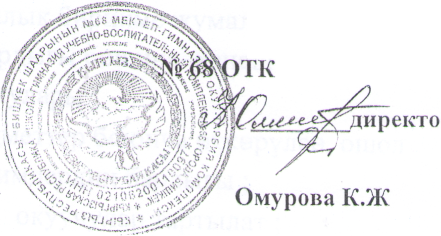 Предметтик жуманын уюштуруучулары болуп методикалык бирикме же кафедра эсептелет. Методикалык бирикме жумалыкка карата предметтик мугалимдердин даярдыгы боюнча кецеш еткерет.Предметтик жуманын катышуучулары :Предметтик жума кайсы предметтер боюнча еткерулсе, ошол предметтерди окуткан мугалимдердин бардыгы ;Ошол предметти окуп жаткан окуучулар тартылат ;Предметтик жумалыктын чегинде еткерулуучу иштер :-Предметтик олимпиадалар.-Предмет боюнча традициалуу эмес сабактар,-Предмет боюнча окуган параллел класстар арасында етерулуучу мелдештер,Предметтик жумалык мектептин билдируу тактачаларына илинген маалымматтар булагы менен толукталып турушу ;Предметтик жуманын жыйынтыгы боюнча керсетмелуу дубал газеталар жана керсетмелер (выставка) уюштурулушу ;Предметтик жуманын жыйынтыгы боюнча жума ичинде эц мыкты отулген сабактар жана класстан тышкаркы иштер боюнча иш алып барган мугалимдер мактоо баракчаларына жана оозеки сыйлоолорго керсетулушу;Предметтик жуманын ичинде эц мыкты аткарылган окуучулардын i эмгектери жана жазылган иштери райондук билим беруу мекемелерине чейин керсетулушу ;Предметтик жуманын жыйынтыгы боюнча методикалык бирикмеде жыйынтыкталып анализделий кафедранын заседаниесинин протоколуна жазылып киргизилиши;Предметтик жуманын жыйынтыгы боюнча кафедра башчысы мектептин илимий-методикалык иштер боюнча директордун орун басарына теменку иш кагаздарды тапшыруусу каралат :-предметгик жуманын планы,-предметтик олимпиадалардын еткеруу пландары, -жыйынтык заседаниесинин протоколу.-сабактардын иштелм елери жана класстан тышкаркы ищтердин план сценарийлери, предметгик жуманын жыйынтык анализи.